АКТобщественной проверкипо обращениям граждан в Общественную палату г.о. Королев, 
в рамках проведения системного и комплексного общественного контроля, 
проведен общественный контроль состояния общего имущества МКД по адресу пр. Космонавтов, д. №21
Сроки проведения общественного контроля: 22.11.2019 г.Основания для проведения общественной проверки: план работы Общественной палаты г.о. Королев.Форма общественного контроля: мониторингПредмет общественной проверки -  общественный контроль состояния общего имущества МКД по адресу пр. Космонавтов, д. №21.Состав группы общественного контроля:- Белозерова Маргарита Нурлаяновна, и.о.заместителя председателя комиссии «по ЖКХ, капитальному ремонту, контролю за качеством работы управляющих компаний, архитектуре, архитектурному облику городов, благоустройству территорий, дорожному хозяйству и транспорту»;- Якимова Варвара Владиславовна - член комиссииОбщественная палата г.о. Королёв совместно с представителями УК АО "Жилкомплекс" 22 ноября провела общественный контроль состояния общего имущества МКД по адресу пр. Космонавтов, д. №21. Мероприятие прошло в рамках мониторинга качества капитального ремонта подъездов МКД , проведенного в 2018 году. Обследования показали: качество подъездов сохранено, недостатков не выявлено. Одновременно в подъездах названного МКД общественники провели проверку  замены лифтов,  проводимой в рамках региональной программы. Проверяемые подъезды имеют по два лифта и работы по их замене выполнялись поочерёдно.На дату проверки в подъездах заменено и запущено в эксплуатацию по одному лифту и близятся к окончанию комплексные работы по замене вторых лифтов и лифтового оборудования в целом. Контроль сроков выполнения работ соответствует условиям договора. По данным проверки составлен АКТ.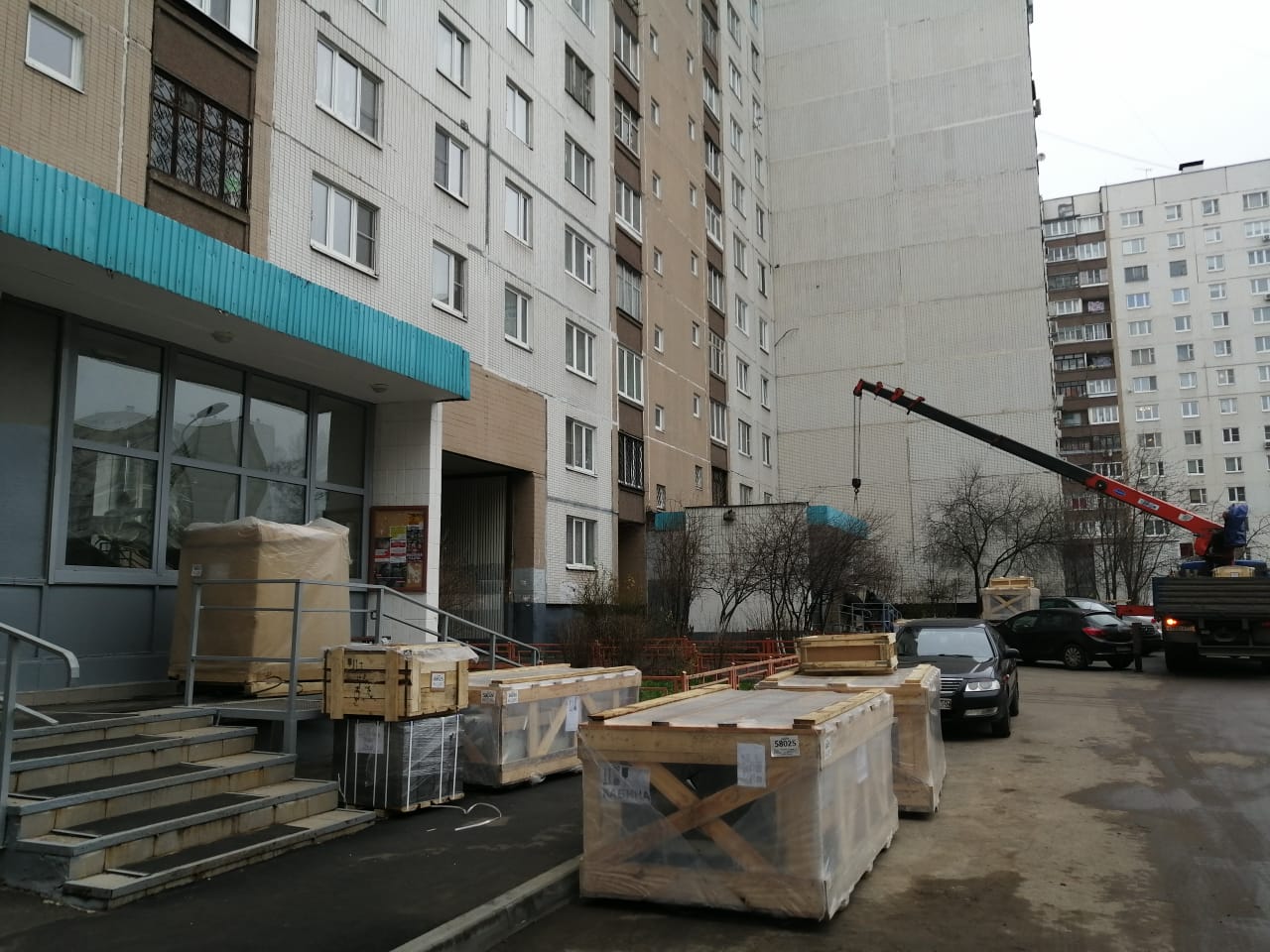 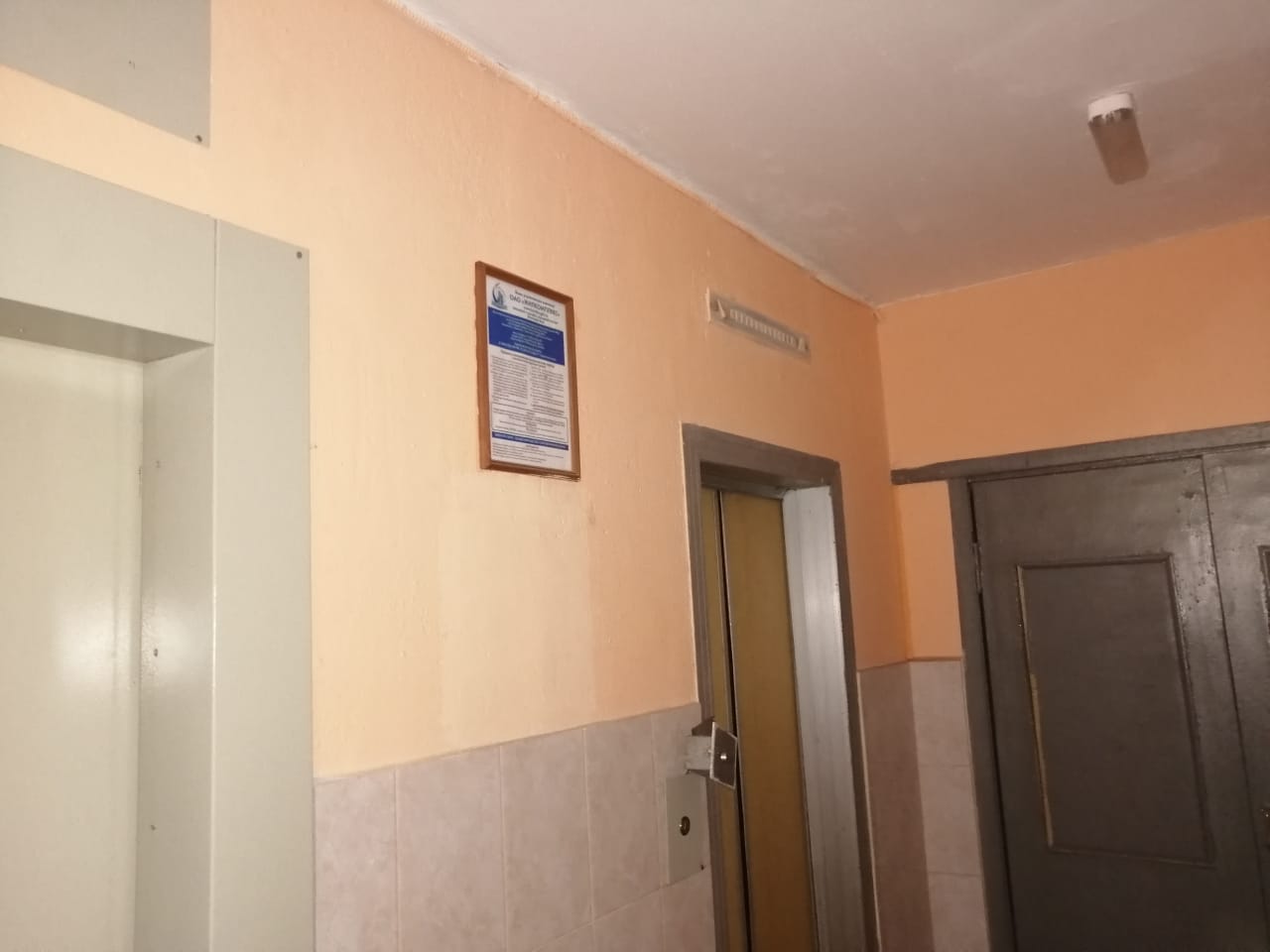 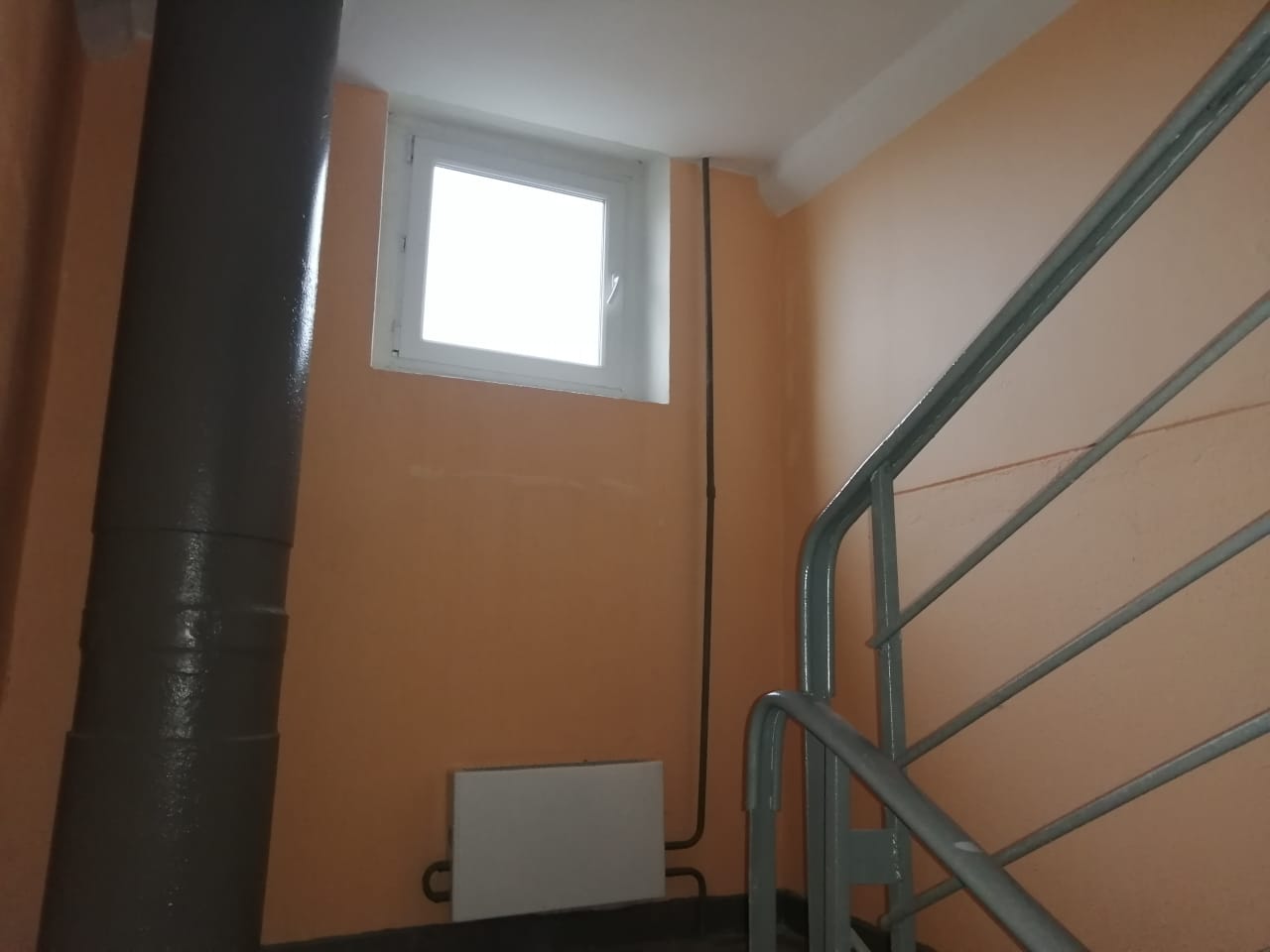 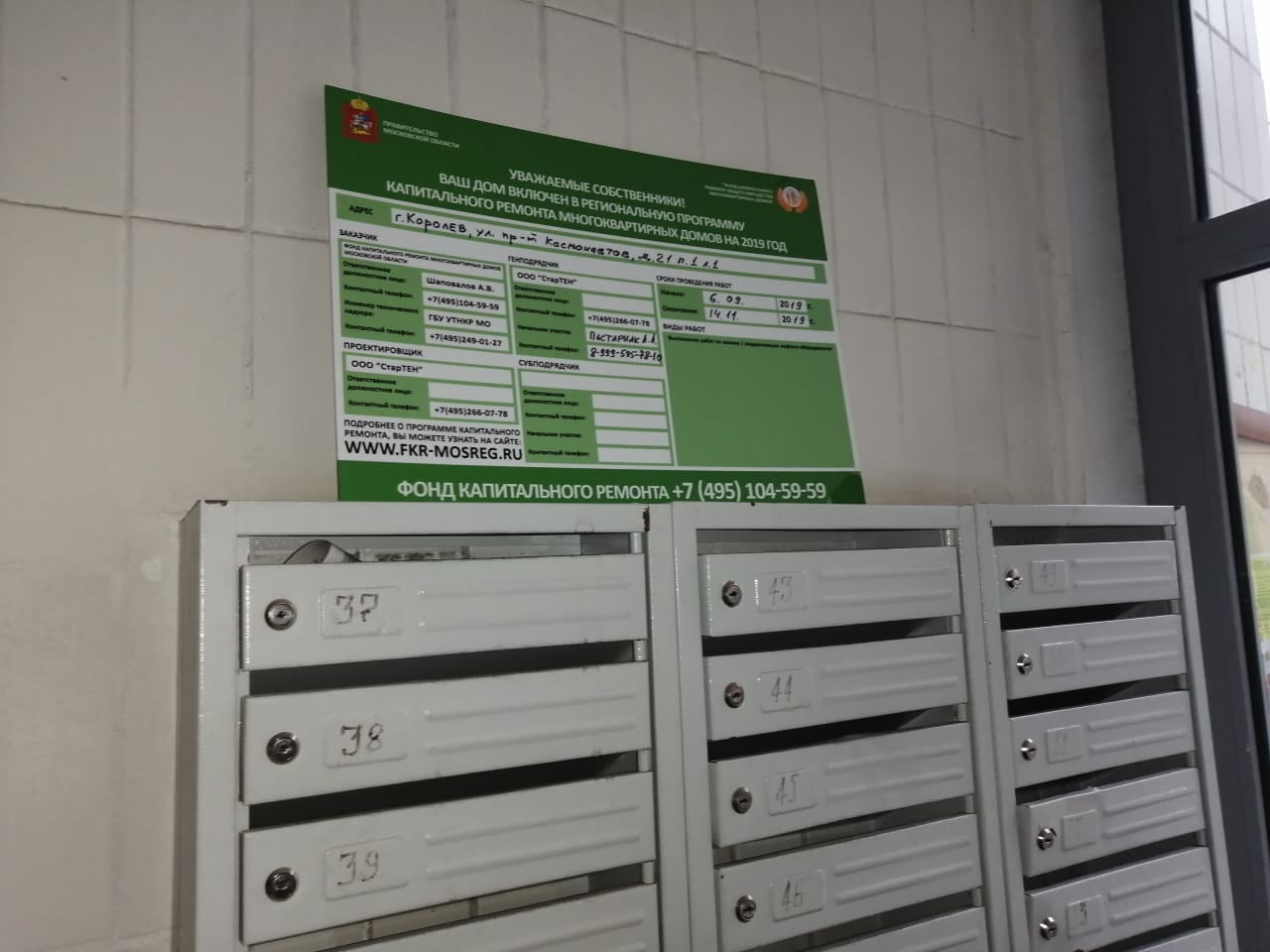 «УТВЕРЖДЕНО»Решением Совета Общественной палаты г.о. Королев Московской областиот 03.12.2019 протокол № 24И.о. председателя комиссии «по ЖКХ, капитальному ремонту, контролю за качеством работы управляющих компаний, архитектуре, архитектурному облику городов, благоустройству территорий, дорожному хозяйству и транспорту» Общественной палаты г.о.Королев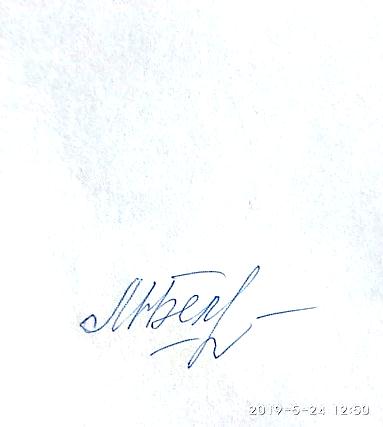 М.Н.Белозерова